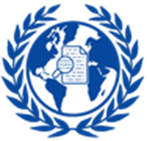 PRIJAVAZA OBUKE ZA RAČUNOVOĐE i REVIZOREkao obveznike Zakona  o sprečavanju pranja novca i finansiranja terorizma  ________________________________________________________(ime i prezime polaznika)________________________________________________________(naziv pravnog lica /preduzetnika  )___________________                                   _____________________(PIB)                                                                                                (adresa pravnog lica/preduzetnika_________________________________                            _____________________________                       (e-mail adresa)                                                                          (kontakt telefon)Ovim dostavljam svoju prijavu za obuku/e:Kotizacija iznosi 7.500,00 RSD po obuci!______________________                                                    ___________________        (mesto i datum)                                                                                        (svojeručni potpis)Čitko popunjenu i skeniranu prijavu dostaviti na: office@iafaa.net Obavezno označite broj obuke, datum  i termin koji Vam odgovara!Nakon primljene prijave, dostavljamo Vam predračun za plaćanje. Predavač: Gordana Matović, MSc/Dipl. Forenzički računovođa/CFrAAML Konsultant i trenerObuke se održavaju putem ZOOM platforme (www.zoom.us)Obukama pristupate putem linka dobijenog na e-mail adresu navedenu u prijavi.Pristupni linkovi će svim prijavljenim učesnicima biti poslati 24h pre datuma održavanja obuke.Učesnicima će materijali sa obuke, kao i Uverenje o pohađanju biti dostavljeni putem e-mal adrese .Za više informacija:Pogledajte na : www.iafaa.netPišite nam na : office@iafaa.netBroj obuke:Naziv obuke:Datum održavanja:(preliminarno)Termin:AML-FT 001Primena propisa iz oblasti sprečavanja pranja novca i finansiranja terorizma20.03.2024.10.00 -14.00hAML-FT 002Interna akta i neophodna dokumentacija za primenu Zakona o SPNFT29.03.2024.10.00-14.00hAML-FT 003Pristup zasnovan na proceni rizika5.04.2024.10.00-14.00hAML-FT 005Poznavanje i praćenje stranke12.04.2024.10.00-14.00hAML-FT 006Prijavljivanje sumnjive transakcije za računovođe i revizore19.04.2024.10.00-14.00h